Нестационарные торговые объекты (палатки)- легко возводимая сборно-разборная конструкцияустанавливаются  в 50 м от второй входной группы "Соль-Илецк-курорта по ул. Персиянова слева от кафе «Волна», площадь одного торгового места – 13 кв.м. (всего 4 места).Особые условия:1.  Возможно установить оборудование Арендатора например: - передвижные сооружения (передвижные торговые объекты) - автомагазины (автолавки, автоприцепы), автокафе, изотермические емкости и цистерны, тележки, лотки, палатки, корзины  и иные специальные приспособления для осуществления торговой деятельности;- передвижные сооружения - пункт быстрого питания - павильон или киоск, специализирующийся на продаже изделий из полуфабрикатов высокой степени готовности в потребительской упаковке, обеспечивающей термическую обработку пищевого продукта;         - мобильный пункт быстрого питания - передвижное сооружение (автокафе), специализирующееся на продаже изделий из полуфабрикатов высокой степени готовности в потребительской упаковке, обеспечивающей термическую обработку пищевого продукта;- выносное холодильное оборудование - холодильник для хранения и реализации прохладительных напитков и мороженого. 2.  Имеется возможность подключения к электросети.Палатки устанавливаются по рекламным щитом (фото 1) на тротуарной плитке. 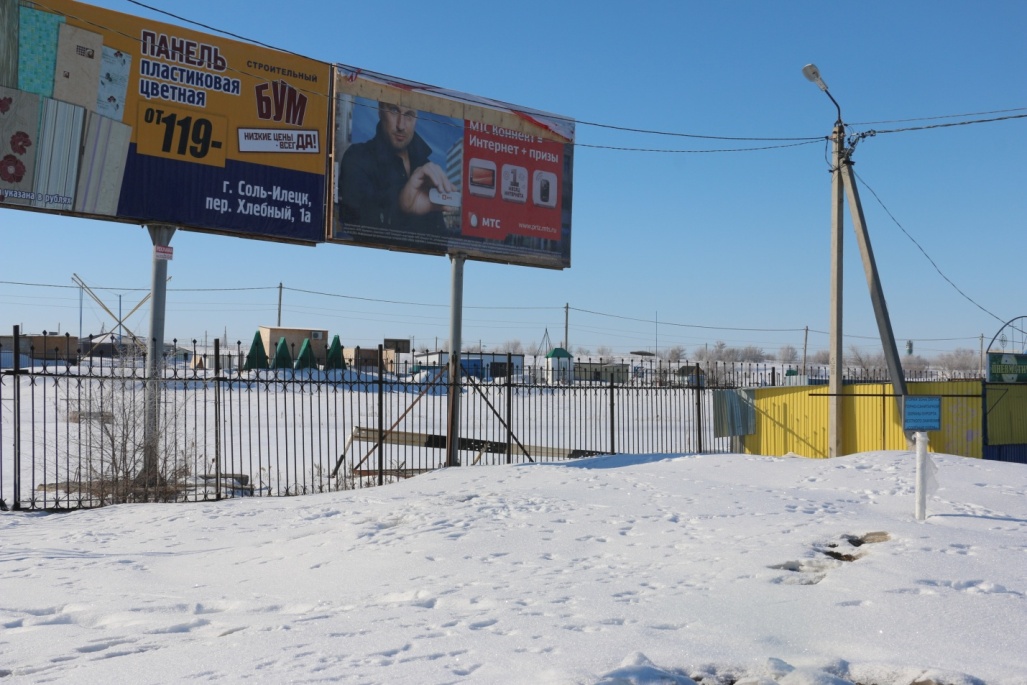 На фото 2, 3 в местах, где тень от рекламных щитов, будут располагаться палатки.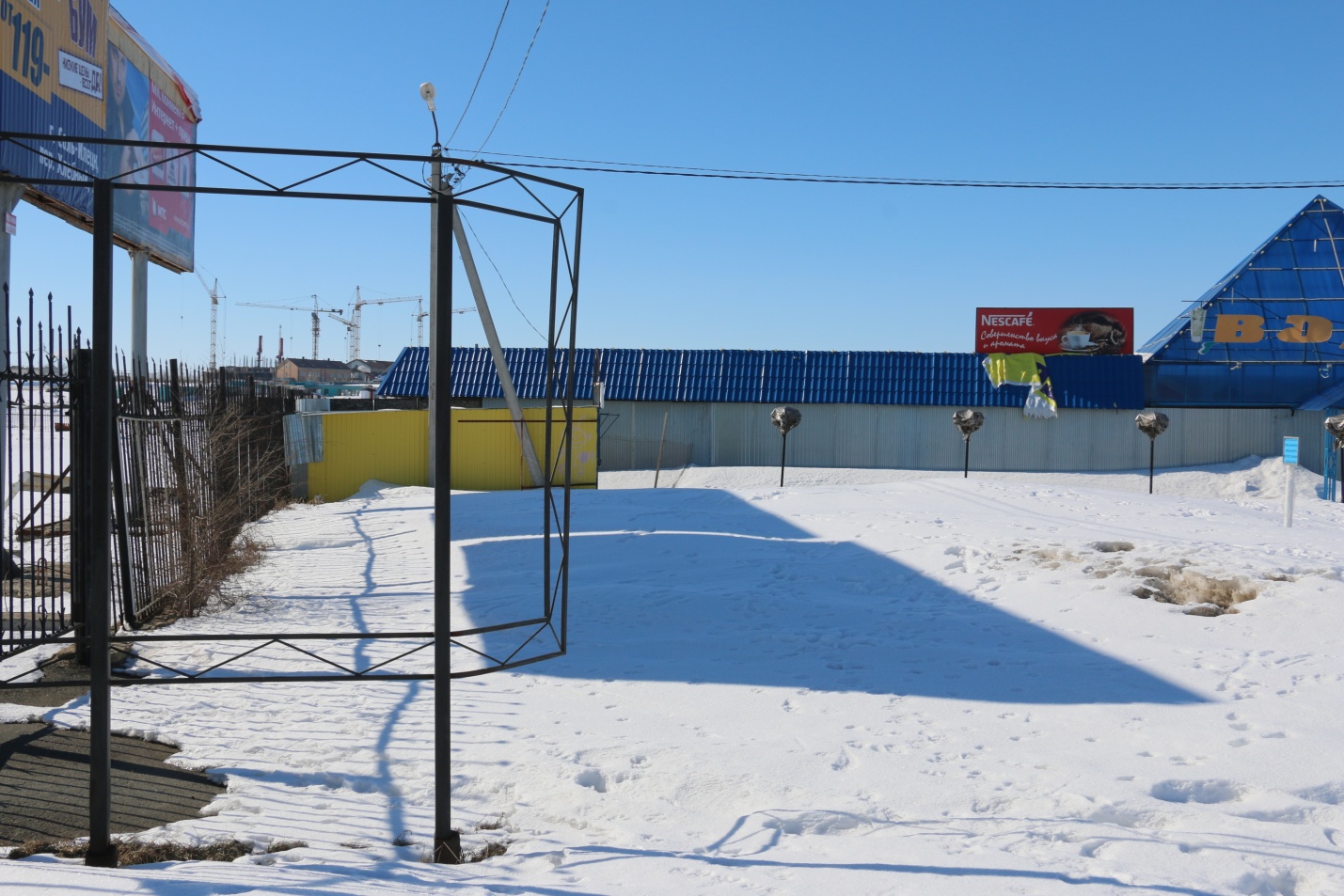 